Министерство образования и науки Российской Федерациифедеральное государственное бюджетное образовательное учреждение высшего образования«Московский педагогический государственный университет»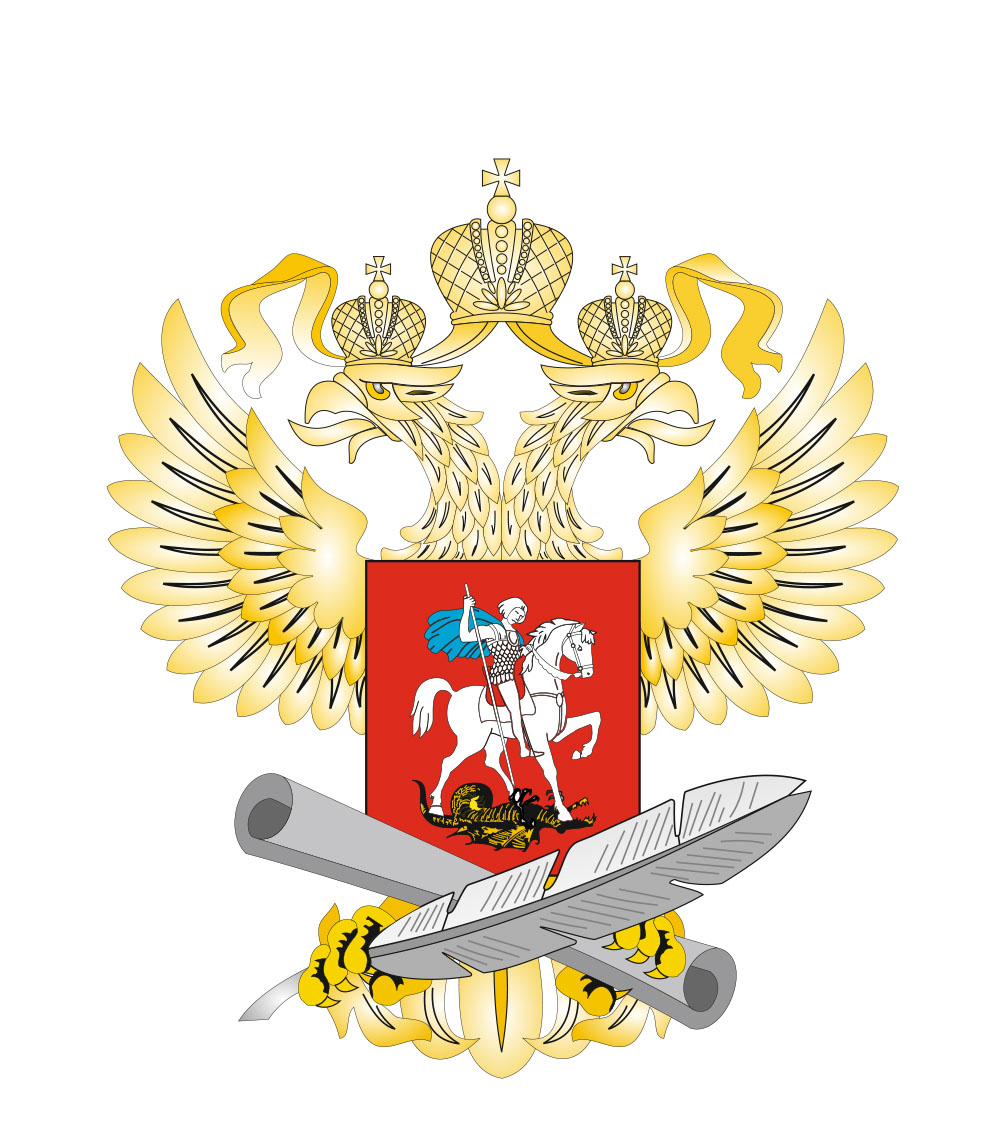 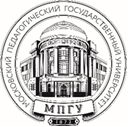 ПРОГРАММА  Всероссийской заочной научно-практической конференции по социально-бытовой адаптации детей-инвалидов - подготовка к самостоятельному или сопровождаемому проживанию "СТАТЬ ВЗРОСЛЫМ"1 ноября 2017 г.МоскваМесто проведения конференции:ФГБОУ ВО "Московский педагогический государственный университет" г.Москва, пр. Вернадского, д.88, конференц-зал.Организаторы конференции:Министерство образования и науки Российской ФедерацииФГБОУ ВО "Московский педагогический государственный университет"Цель конференции: выявление ресурсов для развития научно-методического потенциала и совершенствования практической деятельности в области социально-бытовой адаптации детей–инвалидов, осуществления междисциплинарного подхода по вопросам качества обучения и подготовки данной категории к самостоятельной жизни в социуме.Задачи конференции:- обсуждение научно-методических и практических аспектов подготовки детей-инвалидов к самостоятельному и сопровождаемому проживанию, - обсуждение нормативных правовых, организационных и информационно-методических документов и материалов, обеспечивающих подготовку детей-инвалидов к самостоятельному и сопровождаемому проживанию;- обсуждение условий, организационных и содержательных аспектов процесса самостоятельного и сопровождаемого проживания детей-инвалидов; - обсуждение моделей подготовки  к сопровождаемому и самостоятельному проживанию и их эффективных практик;- развитие социального партнерства в организации самостоятельного и сопровождаемого проживания детей-инвалидов;- обобщение и распространение эффективных практик подготовки детей-инвалидов к самостоятельному и сопровождаемому проживанию;-  определение конкретных шагов по работе с общественностью и разработка плана по лоббированию результатов конференции.Основные направления работы конференции:	теория и методология социально-бытовой адаптации детей-инвалидов;правовые основы организации работы по социально-бытовой адаптации обучающихся в образовательных организациях, реализующих адаптированные образовательные программы;актуальные вопросы специального образования в области социально-бытовой адаптации детей инвалидов на этапе реализации ФГОС обучающихся с ОВЗ и ФГОС обучающихся с умственной отсталостью (интеллектуальными нарушениями);отечественный и международный опыт организации работы по социально-бытовой адаптации детей-инвалидов;нормативно-правовое обеспечение процесса самостоятельного и сопровождаемого проживания;программно-методическое обеспечение подготовки к самостоятельному и сопровождаемому проживанию детей-инвалидов;технологии подготовки к самостоятельному проживанию детей-инвалидов; модели самостоятельного и сопровождаемого проживания;  организация самостоятельного и  сопровождаемого проживания;программы самостоятельного и сопровождаемого проживания;сопровождаемая дневная занятость и сопровождаемое трудоустройство;   психолого-педагогическое сопровождение процесса самостоятельного и сопровождаемого проживания;социальное партнерство в организации и обеспечении процесса самостоятельного и сопровождаемого проживания;социокультурная реабилитация детей-инвалидов;дизайн среды как условие эффективной социализации детей-инвалидов;межведомственное взаимодействие работ органов исполнительной власти, органов местного самоуправления, организаций, включая некоммерческие организации, участвующих в обеспечении самостоятельного и сопровождаемого проживания. Описание целевой аудитории:К участию в конференции приглашаются специалисты органов управления образованием, руководящие работники и специалисты образовательных, медицинских и социальных учреждений, ученые, преподаватели, общественные деятели, родители, воспитывающие детей-инвалидов.Контактная информация:Заявку на участие в конференции необходимо выслать  по электронной почте на адрес: pkovz@mpgu.edu до 20 октября 2017 года. После получения подтверждения от организаторов о Вашем участии в Конференции, необходимо пройти процедуру электронной регистрации на сайте Конференции (ссылка будет выслана на электронную почту, указанную в заявке).По вопросам организации Конференции просим обращаться по телефону 8 (925) 936-71-26 или электронной почте  pkovz@mpgu.edu, контактное лицо – Соловьев Дмитрий Александрович.Ответственный за проведение конференции: Исаева Тамара Николаевна - к.п.н., доцент кафедры олигофренопедагогики и специальной психологии МПГУ.Web-страница конференции: http://mpgu.su/anonsyi/vserossiyskaya-zaochnaya-nauchno-prakticheskaya-konferentsiya-po-sotsialno-byitovoy-adaptatsii-detey-invalidov-podgotovka-k-samostoyatelnomu-ili-soprovozhdaemomu-prozhivaniyu-stat-vzroslyim/Предусматривается прямая видеотрансляция работы Конференции.Ссылка на видеотрансляцию: https://mpgu.adobeconnect.com/mpgu2/План проведения мероприятий конференции:Конференция проводится в формате web-трансляции.10.30-11.00 - регистрация участников конференции11.00 - открытие конференции, приветствие участников конференции11.15-14.00 - онлайн-доклады участников конференции, дискуссия14.00-15.00 - перерыв, обед15.00-17.00 -  онлайн-доклады участников конференции, дискуссия17.00-17.30 - подведение итогов, закрытие конференцииВедущие конференции:Исаева Тамара Николаевна, доцент кафедры олигофренопедагогики и специальной психологии ФГБОУ ВО "МПГУ" (г. Москва), член международного Совета по образованию в области лечебной педагогики и социальной терапии, председатель правления Ассоциации «Содружество лечебно-педагогических и социально-терапевтических организаций» в России, кандидат педагогических наукЦарев Андрей Михайлович, директор ГБОУ «Центр лечебной педагогики и дифференцированного обучения» (г. Псков), доцент кафедры специальной педагогики и психологии ПГУ, член Общественной палаты РФ, кандидат педагогических наукСпикеры конференции:Часть I. Социально-бытовая адаптация детей- инвалидов как центральная задача образования в школеВедущий - Исаева Тамара НиколаевнаПредставитель Министерства Исаева Тамара Николаевна, доцент кафедры олигофренопедагогики и специальной психологии ФГБОУ ВО "МПГУ" (г. Москва), член международного Совета по образованию в области лечебной педагогики и социальной терапии, председатель правления Ассоциации «Содружество лечебно-педагогических и социально-терапевтических организаций» в России, кандидат педагогических наук"Социально-бытовая адаптация детей-инвалидов в структуре ФГОС"Ерошина Галина Юрьевна, директор ОГБОУ "Школа-интернат "Вера" (г. Рязань), доцент кафедры психологии личности, специальной психологии и коррекционной педагогики РГУ имени С.А. Есенина, кандидат педагогических наук"Создание условий в образовательной организации для детей - инвалидов по социально - трудовой адаптации как основа подготовки их к взрослой жизни"Кремнева Светлана Николаевна, заместитель директора ГБПОУ "Колледж малого бизнеса № 4" (г. Москва)Лысикова Елена Викторовна, учитель ГБПОУ "Колледж малого бизнеса № 4" (г.Москва)"Образовательный и профессиональный маршрут обучающихся с инвалидностью в современном московском образовательном комплексе"Сопачева Татьяна  Александровна, мастер производственного обучения ГБПОУ "Колледж малого бизнеса № 4" (г.Москва)"Модель непрерывного образования и социализации детей с ОВЗ в условиях образовательного комплекса"Евтушенко Илья Владимирович, профессор кафедры олигофренопедагогики и специальной психологии ФГБОУ ВО "МПГУ" (г. Москва), доктор педагогических наук«Перспективы организации профессионального обучения лиц с интеллектуальными нарушениями» Левченко Ирина Юрьевна, заведующий лабораторией инклюзивного образования Института специального образования и комплексной реабилитации ГАОУ ВО "МГПУ" (г. Москва), профессор, доктор психологических наук"Дети с тяжелыми двигательными нарушениями: проблемы их социализации и социально-бытовой адаптации"Часть II. Технологии самостоятельного и сопровождаемого проживанияВедущий - Царев Андрей МихайловичЦарев Андрей Михайлович, директор ГБОУ «Центр лечебной педагогики и дифференцированного обучения» (г. Псков), доцент кафедры специальной педагогики и психологии ПГУ, член Общественной палаты РФ"Принципы организации сопровождения проживания и занятости людей с ментальной инвалидностью"Левина Зинаида Марковна, координатор программ Благотворительного фонда развития лечебной педагогики и социальной терапии "Лемниската", методист Центра социальной реабилитации "Турмалин" (г. Москва) "Модели организации самостоятельного и сопровождаемого проживания лиц с ОВЗ: отечественный и зарубежный опыт"Златогуре Елена Юрьевна, председатель Правления РОО содействия социальной реабилитации лиц с ограниченными возможностями "Яблочко", ответственный секретарь Общественного Совета "18+" при ДТСЗН г. Москвы, член Координационного совета по делам детей-инвалидов и других лиц с ограничениями жизнедеятельности при Комиссии по социальной политике Общественной Палаты РФ,  член Совет МГАРДИ, член Московской торгово-промышленной палаты"Семья как ресурс будущей самостоятельной жизни человека с ОВЗ" Петровская Нина Павловна, руководитель программы дневной  трудовой занятости «Мастерская социально-творческой инклюзии Сундук» МОО "Дорога в мир" (г. Москва), нейропсихолог"Подготовка лиц с ОВЗ к самостоятельному и сопровождаемому проживанию в программах дневной полезной занятости"Ткачева Виктория Валентиновна, профессор кафедры олигофренопедагогики и специальной психологии ФГБОУ ВО «МПГУ» (г. Москва), доктор психологических наук"Поддержка семьи молодого инвалида с тяжелыми и множественными нарушениями развития в процессе социализации"
Маркова Татьяна Владимировна, директор Государственного бюджетного общеобразовательного учреждения города Москвы "Специальная (коррекционная) школа №991", кандидат педагогических наукЕфремова Юлия Михайловна, учитель начальных классов Государственного бюджетного общеобразовательного учреждения города Москвы "Специальная (коррекционная) школа №991" "Дополнительное образование детей-инвалидов как ресурс социальной адаптации"
Сорокин Александр Борисович, ведущий научный сотрудник Федерального ресурсного центра по организации комплексного сопровождения детей с РАС, МГППУ; старший научный сотрудник лаборатории нейрофизиологии Научного центра психического здоровья, старший научный сотрудник Научно-практического центра детской психоневрологии Департамента здравоохранения г. Москвы, кандидат биологических наукКиселева Евгения, коммуникативист, руководитель Отдела маркетинга и связей с общественностью ГМИИ им. А.С. Пушкина, кандидат культурологии«Социокультурная адаптация детей с особыми потребностями в художественном музее» 